Голос – одежда нашей речи.Речевая разминка                                      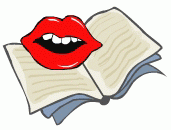 Рассказывание сказки – это искусство.  Совершенствуем свой голос при помощи  упражнения на: -артикуляцию; - дикцию; - дыхание.